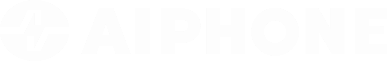 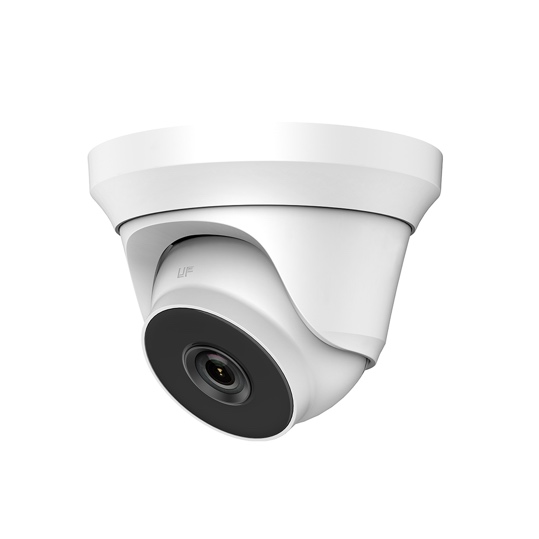 Les atouts2 MP CMOS puissantRésolution 1920 × 1080 Objectif fixe 2,8 mm, 3,6 mm, 6 mm, Interrupteur jour/nuitEXIR 2.0, smart IR, distance IR jusqu’à 40mSortie vidéo 4 en 1 (commutable TVI/AHD/CVI/CVBS)IP66SpécificationsAfmetingen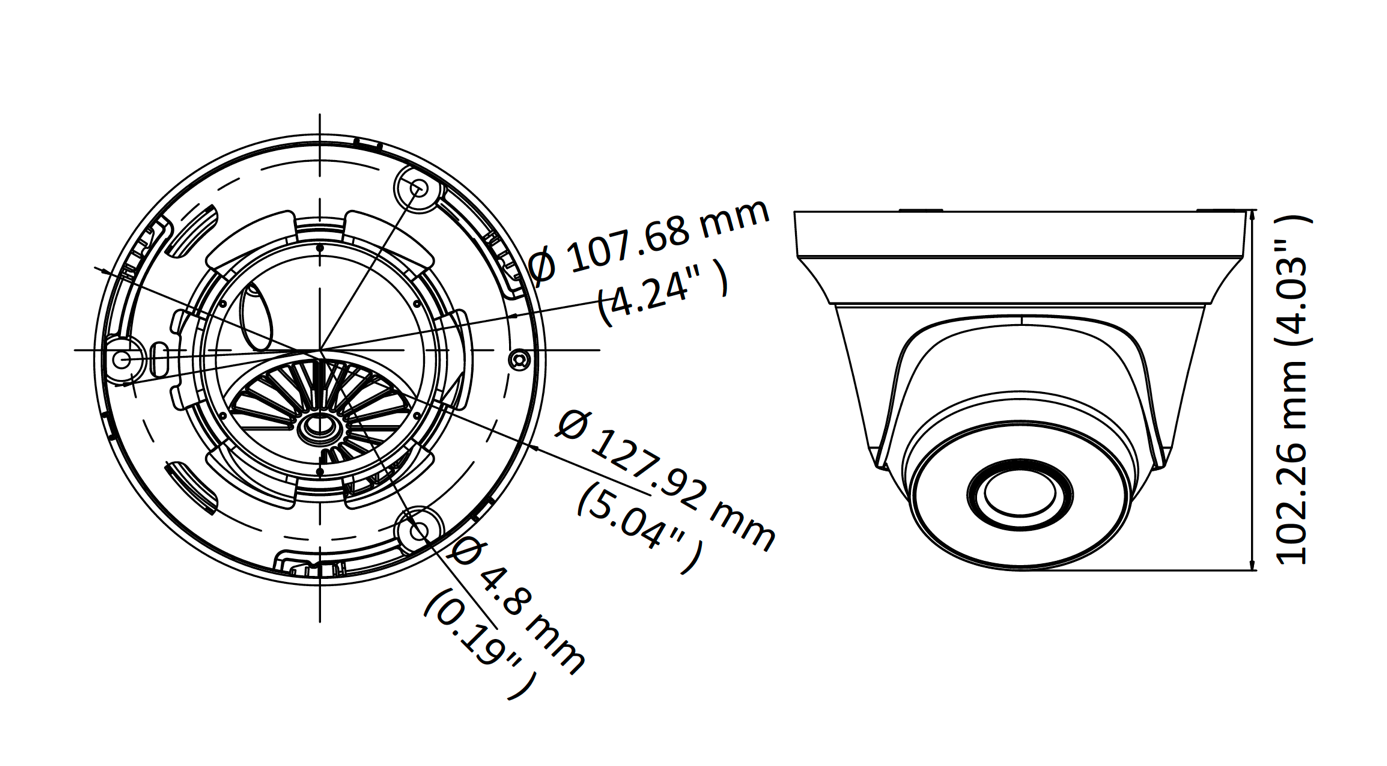 Caméra Caméra Capteur d’imagesCapteur d’images 2 MP CMOSSignal systèmePAL/NTSC Résolution1920 (H) × 1080 (V) Éclairage min.0.01 Lux@(F1.2, AGC ON), 0 Lux avec IRVitesse d’obturation1/25 (1/30) s tot 1/50,000 s Objectif2.8 mm, 3.6 mm, 6 mm Champ de vision horizontal103° (2.8 mm), 80.7° (3.6 mm), 50.1° (6 mm) Fixation de l’objectifM12 Jour & nuitfiltre IRAjustement de l’anglePan:0° à 360°, Tilt:0° à 75°, Rotatie:0° à 360° Synchronisation Synchronisation interneFréquence d’images vidéoPAL: 1080p@25fps NTSC: 1080p@30fps Menu Menu AGC Élevé/moyen/faible/OffD/N Mode Auto/couleur/Blanc-NoirBLC SupportéDWDR SupportéLangueAnglaisFonctionsClarté, netteté, DNR, miroir, smart IRInterface Interface Sortie vidéo1 sortie analogique HDCommutateurTVI/AHD/CVI/CVBSGénéralGénéralConditions environnementales-40°C à 60°C (-40°F à 140°F), Humidité: 90% ou moins (sans condensation)Alimentation12 VDC ±15% ConsommationMax. 4 W Degré de protectionIP66 MatériauMétalPortée IRJusqu’à 40mDimensionsØ 127.92 mm × 102.26 mm (Ø 5.04" × 4.03") Poids450 g (0.99 lb.) 